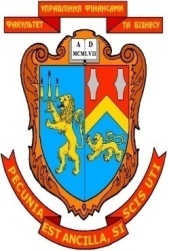 Програма навчальної дисципліни «Інформаційні системи і технології в обліку і оподаткуванні» для студентів, які навчаються за галуззю знань 07 «Управляння та адміністрування» спеціальністю 071 «Облік і оподаткування» спеціалізацією «Бухгалтерський облік, аналіз та аудит» освітнього ступеня бакалавр.“___” _____________ 2020 року – 11 с.Розробник: Васьків О. М., ст. викладач кафедри цифрової економіки та бізнес-аналітики.Розглянуто та ухвалено на засіданні кафедри цифрової економіки та бізнес-аналітикиПротокол № 6 від “21” серпня 2020 р.Завідувач кафедри    _____________         	Шевчук І. Б.   	                                                           (підпис)                               (прізвище, ініціали)Розглянуто та ухвалено Вченою радою факультету управління фінансами та бізнесуПротокол № __ від “__” ______ 2020 р.© Васьків О. М., 2020 рік© ЛНУ імені Івана Франка, 2020 рік1. 	ПОЯСНЮВАЛЬНА ЗАПИСКАСучасний етап функціонування економічної системи характеризується зростанням інформаційного навантаження на управлінський персонал. Це й характеризує актуальність проблеми комплексної автоматизації управлінської діяльності на основі сучасних інформаційних технологій та засобів телекомунікацій.Автоматизація управлінської діяльності – це об’єктивний процес, який має охопити галузь у цілому, основою якої є створення високоорганізованого середовища, що має охоплювати та об’єднувати інформаційне, телекомунікаційне, програмне забезпечення, інформаційні технології, мережі, бази даних і знань, інші засоби інформації, що дасть можливість на якісно новому рівні проводити як повсякденну оперативну роботу, так і аналіз стану та перспектив діяльності в цілому, приймати науково-обґрунтовані управлінські рішення.Предмет навчальної дисципліниПредмет навчальної дисципліни: облікова інформація підприємств, способи, методи та системи обробки бухгалтерської інформації, автоматизація обробки звітності.Мета та завдання навчальної дисципліниМетою навчальної дисципліни допомогти майбутнім фахівцям у сфері обліку і аудиту здобути фундаментальні теоретичні знання і сформувати практичні навички у галузі побудови, функціонування та застосування новітніх інформаційних систем і комп’ютерних технологій для рішення задач бухгалтерського обліку з урахуванням сучасної системи обліку та звітності. Основні завданняОсновними завданнями дисципліни є:вивчення основ облікової інформатики, складу облікових задач, особливостей їх розв’язування в умовах використання різних технологій оброблення економічної інформації;набуття вмінь виконувати постановку типових бухгалтерських задач, розробляти алгоритми їх розв’язання з використанням сучасних прикладних програм.Місце навчальної дисципліни в структурно-логічній схеміДисципліна «Інформаційні системи і технології в обліку та аудиті» взаємопов’язана з такими дисциплінами як «Інформатика», «Макроекономіка», «Математика для економістів», «Економіко-математичне моделювання», «Економіка і фінанси суб’єктів підприємництва», «Фінанси, гроші і кредит», «Облік на малих  підприємствах» та ін.Вимоги до знань та уміньВивчення навчальної дисципліни передбачає досягнення такого кваліфікаційного рівня підготовки бакалавра, за якого він повинен:а) знати:поняття інформації; основні визначення та поняття інформаційних систем та технологій; особливості автоматизованих робочих  місць бухгалтерів та вміти ними користуватися;сукупність сучасних програмних продуктів, призначених для обробки облікової інформації;визначати склад процедур автоматизованого оброблення даних в умовах функціонування комп’ютерних інформаційних систем обліку;б) уміти: проводити оцінку та вибір необхідного бухгалтерського програмного забезпечення; використовувати засоби обчислювальної техніки для автоматизації операцій обробки облікової інформації;формувати склад і зміст інформаційної бази для розв’язання задач обліку;визначати склад і форми подання інформації, її структуру для автоматизованого розв’язання задач;визначати склад процедур автоматизованого оброблення даних в умовах функціонування комп’ютерних інформаційних систем обліку;усвідомлювати ролі спеціалізованих інформаційних систем, зокрема 1С:Підприємство, в управлінні виробничими процесами на сучасному підприємстві; створювати інформаційну базу підприємства та налаштовувати її параметри на основі інформаційної системи 1С:Підприємство; розуміти методи технологій обліку активів, зобов’язань та капіталу підприємства; вводити початкові залишки в інформаційній системі 1С:Підприємство; створювати за заповнювати довідники в інформаційній системі 1С:Підприємство; проводити облік грошових коштів, розрахунків, запасів, обліку заробітної плати та виробництва засобами інформаційній системі 1С:Підприємство; формування регламентованих та нерегламентованих звітів засобами інформаційної системи.Опанування навчальної дисципліни повинно задовольняти необхідний рівень сформованості вмінь:Програма складена на 4 кредити.Форма контролю: проміжний модульний контроль, залік.2. Тематичний план НАВЧАЛЬНОЇ ДИСЦИПЛІНИЗміст НАВЧАЛЬНОЇ ДИСЦИПЛІНИТЕМА 1. 1С: ПІДПРИЄМСТВО 8.1 БУХГАЛТЕРІЯ ДЛЯ УКРАЇНИ. ЗАГАЛЬНІ ВІДОМОСТІ ПРО ПРОГРАМУ. ФУНКЦІОНУВАННЯ СИСТЕМИ. РОБОТА З ДОВІДНИКАМИ.РУЧНІ ОПЕРАЦІЇ  РЕГЛАМЕНТОВАНОГО ОБЛІКУЗапуск програми. Режими роботи програми. Головне вікно програми. Система допомоги. Помічник заповнення констант. Загальні відомості про фірму. Константи. Довідники. План рахунків. Операції та проводки. Коректні проводки. Документи. Журнали. Звіти. Організація довідників. Лінійна та ієрархічна організація довідників. Створення групових елементів. Введення нового елемента довідника. Копіювання елементів довідника. Знищення елементів довідника.ТЕМА 2. РОБОТА З ДОКУМЕНТАМИ. АВТОМАТИЗАЦІЯ ОБЛІКУ ГРОШОВИХ КОШТІВ. АВТОМАТИЗАЦІЯ ОБЛІКУ ТОВАРНО-МАТЕРІАЛЬНИХ ЦІННОСТЕЙЗагальні механізми товарних документів. Автоматизація обліку готівкових коштів. Оприбуткування одержаних ТМЦ. Повернення ТМЦ постачальнику.ТЕМА 3. АВТОМАТИЗАЦІЯ ОБЛІКУ ПОСЛУГ. АВТОМАТИЗАЦІЯ ОБЛІКУ ОПЕРАЦІЙ ПРОДАЖУ ТОВАРНО-МАТЕРІАЛЬНИХ ЦІННОСТЕЙАвтоматизація обліку послуг. Реалізація ТМЦ. Повернення товарів покупцями.ТЕМА 4. АВТОМАТИЗАЦІЯ СКЛАДСЬКОГО ОБЛІКУ. АВТОМАТИЗАЦІЯ ОБЛІКУ В РОЗДРІБНІЙ ТОРГІВЛІСкладські операції. Інвентаризація ТМЦ. Оприбуткування надлишків ТМЦ. Списання нестач ТМЦ. Переміщення ТМЦ. Використання ТМЦ в господарській діяльності. Облік товарів в роздрібній торгівлі. Надходження в роздріб. Реалізація в роздріб. Операції з роздрібною виручкою. Повернення товарів від покупця.ТЕМА 5. АВТОМАТИЗАЦІЯ ОБЛІКУ ОПЕРАЦІЙ В ІНОЗЕМНІЙ ВАЛЮТІОблік операцій в іноземній валюті. Купівля ТМЦ за валюту. Реалізація ТМЦ на експорт. Облік грошових коштів в іноземній валюті. Валютний підзвіт.ТЕМА 6. КАДРОВИЙ ОБЛІК. АВТОМАТИЗАЦІЯ ОБЛІКУ ПРАЦІ ТА ЗАРОБІТНОЇ ПЛАТИКадровий облік і розрахунок заробітної плати. Облік кадрів. Прийом на роботу. Кадрове переміщення. Звільнення. Облік відпрацьованого часу для розрахунку зарплати. Розрахунок заробітної плати. Виплата заробітної плати працівникам. ТЕМА 7. АВТОМАТИЗАЦІЯ ОБЛІКУ НЕОБОРОТНИХ АКТИВІВОблік необоротних активів і малоцінних активів. Концепція підсистеми. Підсистема "Основні засоби". Купівля обладнання з оприбуткуванням його на склад. Переміщення обладнання. Продаж обладнання і повернення постачальнику. Введення в експлуатацію. Нарахування амортизації. Переміщення ОЗ. Модернізація ОЗ. Інвентаризація ОЗ. Списання ОЗ. Продаж ОЗ. Підсистема "Малоцінні активи"ТЕМА 8. АВТОМАТИЗАЦІЯ ОБЛІКУ ВИРОБНИЧОЇ ДІЯЛЬНОСТІ. ЗВІТИКонцепція підсистеми. Накопичення затрат виробничої діяльності. Відображення виробничих затрат в обліку. Накопичення матеріальних затрат. Накопичення нематеріальних затрат. Відображення затрат на браковану продукцію. Відображення випуску продукції (послуг) в обліку. Випуск внутрішніх послуг. Надання виробничих послуг контрагентам. Розрахунок собівартості. Облік операцій з давальницькою сировиною. Випуск продукції із давальної . Передача продукції замовнику і реалізація послуг по переробці. Розрахунок фактичної собівартості. Звітність підсистеми. Регламентована звітність.4. СПИСОК РЕКОМЕНДОВАНОЇ ЛІТЕРАТУРИ:Васьків О. М. Методичні матеріали Конспект лекцій з дисципліни «Інформаційні системи і технології у фінансах підприємств». – Львів: Львівський національний університет імені Івана Франка, 2019. – 94 с.Горлачук В. В. Інформаційні системи і технології на підприємстві : [методичні рекомендації до виконання лабораторних робіт] / В. В. Горлачук, О. Ю. Коваленко. – Миколаїв : Вид-во ЧДУ ім. Петра Могили, 2010. – Вип. 152. – 48 с. – (Методична серія).Гартвич А. В. Планирование закупок, производства и продаж в 1С: Предприятие 8 / А. В. Гартвич. – СПб. : Питер, 2007. – 160 с.Гладкий А. А. 1С: Предприятие 8.0. / А. А. Гладкий. – СПб. : Тритон, 2005. – 256 с.Грянина Е. А. Секреты профессиональной работы с программой "1С: Зарплата и управление персоналом 8". Управление персоналом : учебное пособие / Е. А. Грянина, С. А. Харитонов. – М. : ООО "1С-Паблишинг", 2007. – 263 с.: ил. Заячківська Л. Методичні матеріали до курсу "1С Підприємство 8: Бухгалтерія для України" / Л. Заячківська Л. – 65 с.Заика А. А. Практика бухгалтерского учета в программе 1С Бухгалтерия 8.1 / А. А. Заика // Im ИНТУИТ. – 2010. – 356 с.Івахненков С. В. Інформаційні технології в організації бухгалтерського обліку та аудиту : навч. посібн. / С. В. Івахненков. – 4-те вид., випр. і доп. – К. : Знання, 2008. – 343 с.1С: Бухгалтерия 8 для Украины. Учебная версия. К: «1С Украина», 2006. – 464 с.Кацуба О. Б. 1С: Бухгалтерия 8.0 / О. Б. Кацуба, Е. А. Фадеева. – М. : Изд. "Альфа-Пресс", 2007. – 200 с.Методичні рекомендації до виконання лабораторних робіт з навчальної дисципліни "Інформаційні системи і технології в обліку та аудиті" для студентів напряму підготовки 6.030509 "Облік і аудит" денної форми навчання / укл. Гаврилова А. А., Плеханова Г. О., Великородна Д. В. – Х. : Вид. ХНЕУ, 2012. – 84 с. (Укр. мов.).Методичні рекомендації до виконання лабораторних робіт з навчальної дисципліни "Інформаційні технології в економіці" для студентів напряму підготовки 6.050101 "Комп'ютерні науки" спеціалі-зації "Інформаційні управляючі системи та технології" всіх форм навчання / укл. О. М. Беседовський, Г. О. Плеханова, А. А. Гаврилова та ін. – Х. : Вид. ХНЕУ, 2013. – 148 с. (Укр. мов.).Рязанцева Н.А. 1С: Предприятие 8.0. Управление производст-венным предприятием. Секреты работы / Н. А. Рязанцева, Д. Н. Рязан-цев. – СПб. : БХВ-Петербург, 2006. – 704 с. Сайт группы компаний Дугоба. Описание всех программ 1С. 1С: Управление производственным предприятием. – Режим доступа : http://dugoba.ru/upp/.Терещенко Л. О. Інформаційні системи і технології в обліку та аудиті: навч. посібн. / Л. О. Терещенко, І. І. Матієнко-Зубенко. – К. : КНЕУ, 2004. – 187 с. ІНТЕРНЕТ САЙТИВиробництво в «1С: Бухгалтерії 8.1» [Електронний ресурс]. – Режим доступу: https://dtkt.com.ua/show/4cid0869.html.Введення в експлуатацію ОЗ. [Електронний ресурс]. – Режим доступу: https://stimul.kiev.ua/materialy.htm?a=vvod_v_ekspluatatsiyu_osУправление производственным предприятием для Украины. Интернет-поддержка зарегистрированных пользователей [Електронний ресурс]. – Режим доступу: http://v8.1c.ru/regional/ RegionalSolutions_ UA_UPP.htm.Украинский форум 1C [Електронний ресурс]. – Режим доступу: http://devtrainingforum.v8.1c.ru/forum/.Украинский 1С форум. Всѐ про 1С 7.7, 1С 8.0, 1С 8.1, 1С 8.2 [Електронний ресурс]. – Режим доступу: http://pro1c.org.ua.Міністерство фінансів України – www. minfin.gov.uaДержавна податкова адміністрація – www. sta.gov.uaНаціональний банк України – www. bank.gov.uaКонтрольно-ревізійна служба – www. dkrs.gov.uaДержавна комісія з цінних паперів – www. ssmsc.gov.uaДержавний комітет статистики України – www. ukrstat. gov.uaНазва рівня сформованості вмінняЗміст критерію сформованості вмінняРепродуктивнийВміння відтворювати знання, передбачені цією програмоюАлгоритмічнийВміння використовувати у практичній діяльності знання при розв’язуванні типових ситуаційТворчийЗдійснювати еврестичний пошук і використовувати знання для розв’язання нестандартних завдань та проблемних ситуаційНомер темиНазва теми1ТЕМА 1. 1С: ПІДПРИЄМСТВО 8.1 БУХГАЛТЕРІЯ ДЛЯ УКРАЇНИ. ЗАГАЛЬНІ ВІДОМОСТІ ПРО ПРОГРАМУ. ФУНКЦІОНУВАННЯ СИСТЕМИ. РОБОТА З ДОВІДНИКАМИ. РУЧНІ ОПЕРАЦІЇ  РЕГЛАМЕНТОВАНОГО ОБЛІКУ2ТЕМА 2. РОБОТА З ДОКУМЕНТАМИ. АВТОМАТИЗАЦІЯ ОБЛІКУ ГРОШОВИХ КОШТІВ. АВТОМАТИЗАЦІЯ ОБЛІКУ ТОВАРНО-МАТЕРІАЛЬНИХ ЦІННОСТЕЙ3ТЕМА 3. АВТОМАТИЗАЦІЯ ОБЛІКУ ПОСЛУГ. АВТОМАТИЗАЦІЯ ОБЛІКУ ОПЕРАЦІЙ ПРОДАЖУ ТОВАРНО-МАТЕРІАЛЬНИХ ЦІННОСТЕЙ4ТЕМА 4. АВТОМАТИЗАЦІЯ СКЛАДСЬКОГО ОБЛІКУ. АВТОМАТИЗАЦІЯ ОБЛІКУ В РОЗДРІБНІЙ ТОРГІВЛІ5ТЕМА 5. АВТОМАТИЗАЦІЯ ОБЛІКУ ОПЕРАЦІЙ В ІНОЗЕМНІЙ ВАЛЮТІ6ТЕМА 6. КАДРОВИЙ ОБЛІК. АВТОМАТИЗАЦІЯ ОБЛІКУ ПРАЦІ ТА ЗАРОБІТНОЇ ПЛАТИ7ТЕМА 7. АВТОМАТИЗАЦІЯ ОБЛІКУ НЕОБОРОТНИХ АКТИВІВ8ТЕМА 8. АВТОМАТИЗАЦІЯ ОБЛІКУ ВИРОБНИЧОЇ ДІЯЛЬНОСТІ. ЗВІТИ